70η ΠΡΟΣΚΛΗΣΗ ΣΥΓΚΛΗΣΗΣ ΟΙΚΟΝΟΜΙΚΗΣ ΕΠΙΤΡΟΠΗΣΚαλείστε να προσέλθετε σε τακτική συνεδρίαση της Οικονομικής Επιτροπής, που θα διεξαχθεί στο Δημοτικού Καταστήματος την 14η του μηνός Δεκεμβρίου έτους 2017, ημέρα Πέμπτη και ώρα 12:30 για την συζήτηση και λήψη αποφάσεων στα παρακάτω θέματα της ημερήσιας διάταξης, σύμφωνα με τις σχετικές διατάξεις του άρθρου 75 του Ν.3852/2010 (ΦΕΚ Α' 87) :1. Αποδέσμευση πίστωσης2. Έγκριση μετακίνησης υπαλλήλου στην Λάρισα3. 16η αναμόρφωση προϋπολογισμού οικονομικού έτους 20174. Έγκριση δαπανών και διάθεση πιστώσεων  λογαριασμών των τιμολογίων πάγιας προκαταβολής των Προέδρων των Τοπικών Κοινοτήτων5. Ανατροπή Απόφασης Ανάληψης Υποχρέωσης για τις ανάγκες του Τμήματος Πρασίνου & Κηποτεχνίας της Δ/νσης Πρασίνου & Τοπικής Οικονομίας6. Ψήφιση και διάθεση πίστωσης πληρωμής τελών κυκλοφορίας των οχημάτων του Δήμου Τρικκαίων έτους 20187. Αποδοχή δωρεών βιβλίων στη Δημοτική Βιβλιοθήκη Τρικάλων για το διάστημα   από 21-11-2017 έως 7-12-20178. Έγκριση ΠΡΑΚΤΙΚΟΥ ΙΙ της Επιτροπής διενέργειας και ανάδειξη προσωρινών αναδόχων του αριθμ. 46367 ηλεκτρονικού διαγωνισμού  με τίτλο: «Προμήθεια τροφίμων, για τις ανάγκες των δομών του Δήμου και φρέσκου γάλακτος για τις ανάγκες του εργατοτεχνικού προσωπικού του Δήμου Τρικκαίων, 2018-2019».  Αριθμ.  Διακήρυξης:  49567/21-9-20179. Έγκριση δαπάνης για την πληρωμή του 1ου λογαριασμού του έργου «Αγροτική Οδοποιία στις δημοτικές ενότητες Εστιαιώτιδας, Μεγ.Καλυβίων, Παληοκάστρου και Παραληθαίων του Δ.Τρικκαίων»10. Έγκριση ψήφισης δαπάνης 2ου λογαριασμού του έργου “ΑΝΑΚΑΤΑΣΚΕΥΗ ΕΞΩΤΕΡΙΚΩΝ ΓΗΠΕΔΩΝ ΑΘΛΗΤΙΚΩΝ ΚΕΝΤΡΩΝ ΠΥΡΓΕΤΟΥ & ΜΠΑΡΑΣ»11. Έγκριση Πρακτικού 1 της Επιτροπής διενέργειας του ανοιχτού ηλεκτρονικού διαγωνισμού επιλογής για την κατασκευή του έργου "Καθαρισμός έκτασης πράξης εφαρμογής Δερπανόπουλου"12. Έγκριση των όρων δημοπράτησης για την εκμίσθωση του παλαιού πρώην Κοινοτικού καταστήματος στην Τ.Κ Φωτάδας επιφάνειας 55,05 τ.μ13. Έγκριση πρακτικού φανερής επαναληπτικής πλειοδοτικής δημοπρασίας για την εκμίσθωση του δικαιώματος υλοτόμησης και απολήψεως του λήμματος της συστάδας 10α του δημοτικού - διακατεχόμενου δάσους Αγρελιάς - Κουμαριάς.14. Έγκρισης του πρακτικού φανερής πλειοδοτικής δημοπρασίας για την εκμίσθωση δημοτικών σχολικών αγροτεμαχίων που βρίσκονται στους οικισμούς Καρυών-Aγίων Aποστόλων καθώς και δημοτικών εκτάσεων που βρίσκονται στους οικισμούς των Aγίων Αποστόλων-Σωτήρα-Ριζαριού-Μπάρας της Δημοτικής Κοινότητας ΤρικκαίωνΠίνακας Αποδεκτών	ΚΟΙΝΟΠΟΙΗΣΗ	ΤΑΚΤΙΚΑ ΜΕΛΗ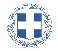 ΕΛΛΗΝΙΚΗ ΔΗΜΟΚΡΑΤΙΑ
ΝΟΜΟΣ ΤΡΙΚΑΛΩΝΔΗΜΟΣ ΤΡΙΚΚΑΙΩΝΔ/ΝΣΗ ΔΙΟΙΚΗΤΙΚΩΝ ΥΠΗΡΕΣΙΩΝΤΜΗΜΑ ΔΙΟΙΚΗΤΙΚΗΣ ΜΕΡΙΜΝΑΣΓραμματεία Οικονομικής ΕπιτροπήςΤρίκαλα, 8 Δεκεμβρίου 2017
Αριθ. Πρωτ. : 67060ΠΡΟΣ :  Τα μέλη της ΟικονομικήςΕπιτροπής (Πίνακας Αποδεκτών)(σε περίπτωση κωλύματος παρακαλείσθε να ενημερώσετε τον αναπληρωτή σας).Η Πρόεδρος της Οικονομικής ΕπιτροπήςΕλένη Αυγέρου - ΚογιάννηΑντιδήμαρχοςΑυγέρου - Κογιάννη ΕλένηΣτουρνάρας ΓεώργιοςΠαζαΐτης ΔημήτριοςΑλεστά ΣοφίαΛεβέντη-Καρά ΕυθυμίαΚωτούλας ΙωάννηςΡόμπας ΧριστόφοροςΓκουγκουστάμος ΖήσηςΚαΐκης ΓεώργιοςΔήμαρχος & μέλη Εκτελεστικής ΕπιτροπήςΓενικός Γραμματέας  Δ.ΤρικκαίωνΑναπληρωματικά μέλη Ο.Ε. 